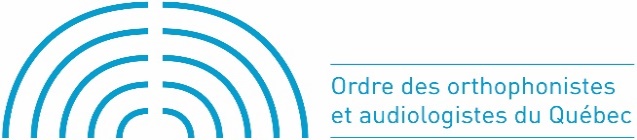 Le Prix Germaine Huot a pour but de reconnaître un orthophoniste ou un audiologiste, qui s'est distingué, en contribuant de façon significative à l'avancement de la profession. Il s’agit d’une reconnaissance à un membre orthophoniste ou audiologiste pour l’ensemble de sa carrière.Le lauréat se verra remettre une bourse de 3000 $, ainsi qu’une œuvre d’art réalisée par un artiste québécois, gracieuseté de Lussier Dale Parizeau. La remise des prix a lieu à l'Assemblée générale annuelle de l'OOAQ.Pour connaître les critères d’admissibilité veuillez vous référer au formulaire d’information du Prix Germaine Huot.S’il y a plusieurs documents à joindre, veuillez s’il vous plaît les transmettre au même moment que le présent formulaire nommé et daté.Date de transmission du dossier : 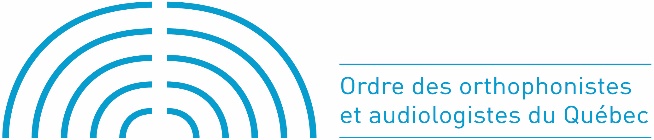 Prénom du candidat Nom : No de membre : Diplômé(e) de : ProfessionCourriel Téléphone : PrénomNom : No de membre : EntrepriseProfession Courriel Téléphone : NOM DE LA PERSONNE SUGGÉRÉE : CARRIÈRE PROFESSIONNELLE :CARRIÈRE PROFESSIONNELLE :EXPÉRIENCE DE TRAVAIL : EXPÉRIENCE DE TRAVAIL : PUBLICATIONS : PUBLICATIONS : BOURSES D’ÉTUDES : BOURSES D’ÉTUDES : RAISONS PRINCIPALES QUI MOTIVENT LA CANDIDATURE